Art MasterpieceGrade 4th – 1st QuarterLesson: Dale ChihulyThank you for volunteering to teach the students an Art Masterpiece Lesson!Please coordinate with your teacher on a day and time, it is flexible and should be convenient for both of you.  The lesson should take about 1 hour of your time in the kid’s classroom.Review the lesson plan and PowerPoint presentation provided.  Please feel free to add/change the PowerPoint if you would like. There may be a YouTube video embedded into the presentation, it is set to play automatically.  Please be mindful of any ads that may pop up, unfortunately we cannot control that.  Please email the teacher with your final PowerPoint before your scheduled time.  **IT IS VERY IMPORTANT TO PLAY THE SLIDESHOW IN POWERPOINT NOT GOOGLE SLIDES, IF YOU DO NOT, THE SLIDESHOW WILL NOT RUN SEAMLESSLY & PROPERLY**Everything you need for Art Masterpiece are in specific labeled plastic tubs.  The tubs can be found in the work room (front desk can direct you), on the top shelf, labeled by grade.  After you have finished teaching the Art Masterpiece Lesson, please ensure to clean all supplies & pack everything back into the tub so the next class can use it.  Activity Instructions:Supplies Provided: Coffee Filters, Computer paper, plastic cups, rubber bands, sharpie & spray starchStudents Have: MarkersGive each student a coffee filter & sheet of white paper – have them write their name on coffee filter with supplied sharpieColor coffee filter with markers however they’d like, but be sure to have NO WHITE showingWrap Coffee Filter around cup and secure with rubber bandAssist students in spraying their coffee filters – these should NOT be dripping, soaking wet, but fairly damp/wetSet aside to dryLater in day or next day – remove rubber band to reveal stiffened coffee filter “blown glass”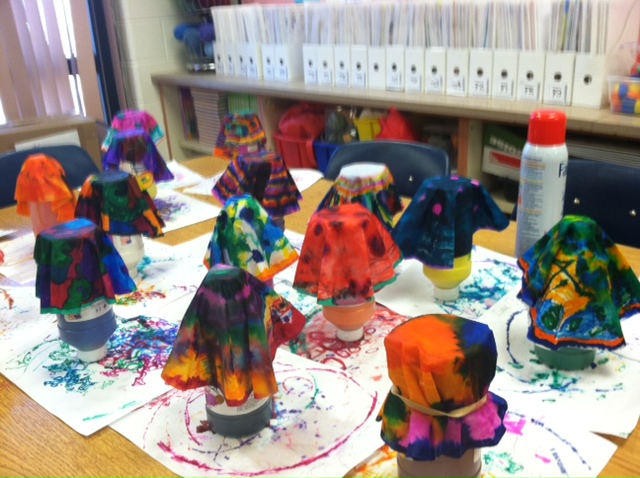 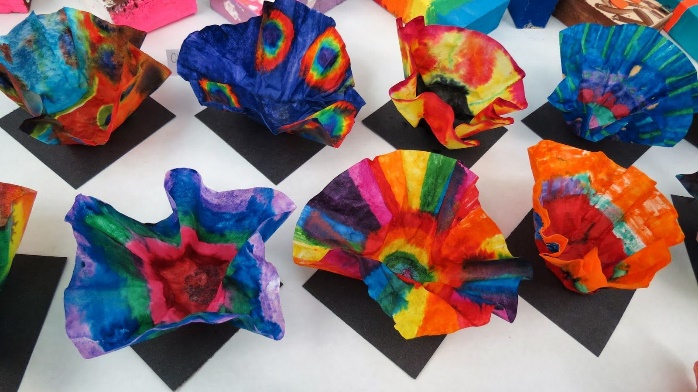 